TTV Smash									Laanzicht 20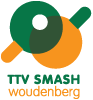 3931 RN WoudenbergTelefoon:  +31(0)33-7501711 E-mail:  info@smashwoudenberg.nl www.smashwoudenberg.nl IBAN rekeningnummer NL74 RABO 0372 4473 92 TTV Smash Woudenberg - InschrijfformulierVoornaam                           ____________________________ Voorletter(s) _________________Achternaam                        ________________________________________________________Geslacht  (aankruisen)        □ man  □ vrouw   Geboortedatum:  ________________________Adres:                                  ________________________________________________________Postcode: 		          ______________ Woonplaats: _______________________________Telefoon:                             ________________________________________________________E-mail adres:                       ________________________________________________________Eventuele bijzonderheden: ________________________________________________________Datum van inschrijving:       ________________________________________________________Lidmaatschap (aankruisen) :  	        □ Jeugdlid,  	      geen competitie		contributie € 90,-  per jaar        □  Jeugdlid,              wel competitie		contributie € 110,-  per jaar         □  Seniorenlid,	      geen competitie		contributie € 130,-  per jaar         □  Seniorenlid,	      wel competitie		contributie € 180,-  per jaar                  	      □ Inlooptafeltennis  zonder lidmaatschap,	5-rittenkaart voor € 15,-  Hoe wilt u de contributie betalen? (aankruisen) :□ Ik betaal via automatische incasso per halfjaar:  ook achterzijde invullen                      □ Ik wacht op de rekening per E-mail vermeerderd met € 1,25 administratiekosten per halfjaar.Handtekening (voor jeugdleden is de handtekening van één van de ouders vereist):                               ________________________________________________________Competitie spelende leden zijn verplicht bij Teus Vink een officieel SMASH shirt aan te schaffen voor een bedrag van €30,-De Privacy-policy van onze vereniging is te vinden op onze website: http://www.smashwoudenberg.nl/privacy-policy/ Doorlopende  machtiging Doorlopende  machtiging Doorlopende  machtiging Doorlopende  machtiging Doorlopende  machtiging Doorlopende  machtiging Doorlopende  machtiging Doorlopende  machtiging Doorlopende  machtiging Doorlopende  machtigingS€PAS€PAS€PA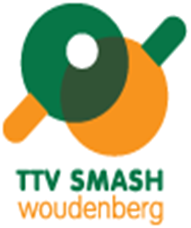  Naam incassant:  Naam incassant:  Naam incassant:  Naam incassant:  Naam incassant: Tafeltennisvereniging "Smash"Tafeltennisvereniging "Smash"Tafeltennisvereniging "Smash"Tafeltennisvereniging "Smash"Tafeltennisvereniging "Smash"Tafeltennisvereniging "Smash"Tafeltennisvereniging "Smash"Tafeltennisvereniging "Smash"Tafeltennisvereniging "Smash"Tafeltennisvereniging "Smash" Adres incassant:   Adres incassant:   Adres incassant:   Adres incassant:   Adres incassant:  Laanzicht 20Laanzicht 20Laanzicht 20Laanzicht 20 Postcode incassant: Postcode incassant: Postcode incassant: Postcode incassant: Postcode incassant: Postcode incassant:3931 RN3931 RN3931 RNPlaats :Plaats :Plaats :WoudenbergWoudenbergWoudenbergWoudenbergWoudenberg Land incassant: Land incassant: Land incassant: Land incassant: Land incassant:NederlandNederlandNederlandNederland Incassant  ID : Incassant  ID : Incassant  ID : Incassant  ID :NL62ZZZ405064410000NL62ZZZ405064410000NL62ZZZ405064410000NL62ZZZ405064410000NL62ZZZ405064410000NL62ZZZ405064410000NL62ZZZ405064410000NL62ZZZ405064410000 Kenmerk machtiging :      Kenmerk machtiging :      Kenmerk machtiging :      Kenmerk machtiging :      Kenmerk machtiging :      Kenmerk machtiging :     TTV SmashTTV SmashTTV SmashTTV Smash     Door ondertekening van dit formulier geeft u toestemming aan TTV SMASH om doorlopende     Door ondertekening van dit formulier geeft u toestemming aan TTV SMASH om doorlopende     Door ondertekening van dit formulier geeft u toestemming aan TTV SMASH om doorlopende     Door ondertekening van dit formulier geeft u toestemming aan TTV SMASH om doorlopende     Door ondertekening van dit formulier geeft u toestemming aan TTV SMASH om doorlopende     Door ondertekening van dit formulier geeft u toestemming aan TTV SMASH om doorlopende     Door ondertekening van dit formulier geeft u toestemming aan TTV SMASH om doorlopende     Door ondertekening van dit formulier geeft u toestemming aan TTV SMASH om doorlopende     Door ondertekening van dit formulier geeft u toestemming aan TTV SMASH om doorlopende     Door ondertekening van dit formulier geeft u toestemming aan TTV SMASH om doorlopende     Door ondertekening van dit formulier geeft u toestemming aan TTV SMASH om doorlopende     Door ondertekening van dit formulier geeft u toestemming aan TTV SMASH om doorlopende     Door ondertekening van dit formulier geeft u toestemming aan TTV SMASH om doorlopende     Door ondertekening van dit formulier geeft u toestemming aan TTV SMASH om doorlopende     Door ondertekening van dit formulier geeft u toestemming aan TTV SMASH om doorlopende     Door ondertekening van dit formulier geeft u toestemming aan TTV SMASH om doorlopende     Door ondertekening van dit formulier geeft u toestemming aan TTV SMASH om doorlopende     Door ondertekening van dit formulier geeft u toestemming aan TTV SMASH om doorlopende     Door ondertekening van dit formulier geeft u toestemming aan TTV SMASH om doorlopende     Door ondertekening van dit formulier geeft u toestemming aan TTV SMASH om doorlopende     Door ondertekening van dit formulier geeft u toestemming aan TTV SMASH om doorlopende     incasso-opdrachten te sturen naar uw bank om een bedrag van uw rekening af te schrijven     incasso-opdrachten te sturen naar uw bank om een bedrag van uw rekening af te schrijven     incasso-opdrachten te sturen naar uw bank om een bedrag van uw rekening af te schrijven     incasso-opdrachten te sturen naar uw bank om een bedrag van uw rekening af te schrijven     incasso-opdrachten te sturen naar uw bank om een bedrag van uw rekening af te schrijven     incasso-opdrachten te sturen naar uw bank om een bedrag van uw rekening af te schrijven     incasso-opdrachten te sturen naar uw bank om een bedrag van uw rekening af te schrijven     incasso-opdrachten te sturen naar uw bank om een bedrag van uw rekening af te schrijven     incasso-opdrachten te sturen naar uw bank om een bedrag van uw rekening af te schrijven     incasso-opdrachten te sturen naar uw bank om een bedrag van uw rekening af te schrijven     incasso-opdrachten te sturen naar uw bank om een bedrag van uw rekening af te schrijven     incasso-opdrachten te sturen naar uw bank om een bedrag van uw rekening af te schrijven     incasso-opdrachten te sturen naar uw bank om een bedrag van uw rekening af te schrijven     incasso-opdrachten te sturen naar uw bank om een bedrag van uw rekening af te schrijven     incasso-opdrachten te sturen naar uw bank om een bedrag van uw rekening af te schrijven     incasso-opdrachten te sturen naar uw bank om een bedrag van uw rekening af te schrijven     incasso-opdrachten te sturen naar uw bank om een bedrag van uw rekening af te schrijven     incasso-opdrachten te sturen naar uw bank om een bedrag van uw rekening af te schrijven     incasso-opdrachten te sturen naar uw bank om een bedrag van uw rekening af te schrijven     incasso-opdrachten te sturen naar uw bank om een bedrag van uw rekening af te schrijven     wegens contributie en uw bank om doorlopend een bedrag van uw rekening af te schrijven      wegens contributie en uw bank om doorlopend een bedrag van uw rekening af te schrijven      wegens contributie en uw bank om doorlopend een bedrag van uw rekening af te schrijven      wegens contributie en uw bank om doorlopend een bedrag van uw rekening af te schrijven      wegens contributie en uw bank om doorlopend een bedrag van uw rekening af te schrijven      wegens contributie en uw bank om doorlopend een bedrag van uw rekening af te schrijven      wegens contributie en uw bank om doorlopend een bedrag van uw rekening af te schrijven      wegens contributie en uw bank om doorlopend een bedrag van uw rekening af te schrijven      wegens contributie en uw bank om doorlopend een bedrag van uw rekening af te schrijven      wegens contributie en uw bank om doorlopend een bedrag van uw rekening af te schrijven      wegens contributie en uw bank om doorlopend een bedrag van uw rekening af te schrijven      wegens contributie en uw bank om doorlopend een bedrag van uw rekening af te schrijven      wegens contributie en uw bank om doorlopend een bedrag van uw rekening af te schrijven      wegens contributie en uw bank om doorlopend een bedrag van uw rekening af te schrijven      wegens contributie en uw bank om doorlopend een bedrag van uw rekening af te schrijven      wegens contributie en uw bank om doorlopend een bedrag van uw rekening af te schrijven      wegens contributie en uw bank om doorlopend een bedrag van uw rekening af te schrijven      wegens contributie en uw bank om doorlopend een bedrag van uw rekening af te schrijven      wegens contributie en uw bank om doorlopend een bedrag van uw rekening af te schrijven      wegens contributie en uw bank om doorlopend een bedrag van uw rekening af te schrijven      wegens contributie en uw bank om doorlopend een bedrag van uw rekening af te schrijven      overeenkomstig de opdracht van TTV SMASH.     overeenkomstig de opdracht van TTV SMASH.     overeenkomstig de opdracht van TTV SMASH.     overeenkomstig de opdracht van TTV SMASH.     overeenkomstig de opdracht van TTV SMASH.     overeenkomstig de opdracht van TTV SMASH.     overeenkomstig de opdracht van TTV SMASH.     overeenkomstig de opdracht van TTV SMASH.     overeenkomstig de opdracht van TTV SMASH.     Als u het niet eens bent met deze afschrijving kunt u deze laten terugboeken.      Als u het niet eens bent met deze afschrijving kunt u deze laten terugboeken.      Als u het niet eens bent met deze afschrijving kunt u deze laten terugboeken.      Als u het niet eens bent met deze afschrijving kunt u deze laten terugboeken.      Als u het niet eens bent met deze afschrijving kunt u deze laten terugboeken.      Als u het niet eens bent met deze afschrijving kunt u deze laten terugboeken.      Als u het niet eens bent met deze afschrijving kunt u deze laten terugboeken.      Als u het niet eens bent met deze afschrijving kunt u deze laten terugboeken.      Als u het niet eens bent met deze afschrijving kunt u deze laten terugboeken.      Als u het niet eens bent met deze afschrijving kunt u deze laten terugboeken.      Als u het niet eens bent met deze afschrijving kunt u deze laten terugboeken.      Als u het niet eens bent met deze afschrijving kunt u deze laten terugboeken.      Als u het niet eens bent met deze afschrijving kunt u deze laten terugboeken.      Als u het niet eens bent met deze afschrijving kunt u deze laten terugboeken.      Als u het niet eens bent met deze afschrijving kunt u deze laten terugboeken.      Als u het niet eens bent met deze afschrijving kunt u deze laten terugboeken.      Als u het niet eens bent met deze afschrijving kunt u deze laten terugboeken.      Neem hiervoor binnen acht weken na afschrijving contact op met de bank.     Neem hiervoor binnen acht weken na afschrijving contact op met de bank.     Neem hiervoor binnen acht weken na afschrijving contact op met de bank.     Neem hiervoor binnen acht weken na afschrijving contact op met de bank.     Neem hiervoor binnen acht weken na afschrijving contact op met de bank.     Neem hiervoor binnen acht weken na afschrijving contact op met de bank.     Neem hiervoor binnen acht weken na afschrijving contact op met de bank.     Neem hiervoor binnen acht weken na afschrijving contact op met de bank.     Neem hiervoor binnen acht weken na afschrijving contact op met de bank.     Neem hiervoor binnen acht weken na afschrijving contact op met de bank.     Neem hiervoor binnen acht weken na afschrijving contact op met de bank.     Neem hiervoor binnen acht weken na afschrijving contact op met de bank.     Neem hiervoor binnen acht weken na afschrijving contact op met de bank.     Neem hiervoor binnen acht weken na afschrijving contact op met de bank.     Neem hiervoor binnen acht weken na afschrijving contact op met de bank.     Neem hiervoor binnen acht weken na afschrijving contact op met de bank.     Vraag uw bank naar de voorwaarden.     Vraag uw bank naar de voorwaarden.     Vraag uw bank naar de voorwaarden.     Vraag uw bank naar de voorwaarden.     Vraag uw bank naar de voorwaarden.     Vraag uw bank naar de voorwaarden.     Vraag uw bank naar de voorwaarden.Naam rekeninghouder : Naam rekeninghouder : Naam rekeninghouder : Adres :         Adres :         Postcode :Postcode :    Woonplaats :    Woonplaats :    Woonplaats :    Woonplaats :Land :  * Rekeningnummer (IBAN) :Rekeningnummer (IBAN) :Rekeningnummer (IBAN) :Bank Identificatie (BIC) : ** Bank Identificatie (BIC) : ** Bank Identificatie (BIC) : ** Plaats en datum :Plaats en datum :Handtekening rekeninghouder :Handtekening rekeninghouder :Handtekening rekeninghouder :Handtekening rekeninghouder : *     Hoeft niet te worden ingevuld als het land van de incassant en de geïncasseerde gelijk zijn. *     Hoeft niet te worden ingevuld als het land van de incassant en de geïncasseerde gelijk zijn. *     Hoeft niet te worden ingevuld als het land van de incassant en de geïncasseerde gelijk zijn. *     Hoeft niet te worden ingevuld als het land van de incassant en de geïncasseerde gelijk zijn. *     Hoeft niet te worden ingevuld als het land van de incassant en de geïncasseerde gelijk zijn. *     Hoeft niet te worden ingevuld als het land van de incassant en de geïncasseerde gelijk zijn. *     Hoeft niet te worden ingevuld als het land van de incassant en de geïncasseerde gelijk zijn. *     Hoeft niet te worden ingevuld als het land van de incassant en de geïncasseerde gelijk zijn. *     Hoeft niet te worden ingevuld als het land van de incassant en de geïncasseerde gelijk zijn. *     Hoeft niet te worden ingevuld als het land van de incassant en de geïncasseerde gelijk zijn. *     Hoeft niet te worden ingevuld als het land van de incassant en de geïncasseerde gelijk zijn. *     Hoeft niet te worden ingevuld als het land van de incassant en de geïncasseerde gelijk zijn. *     Hoeft niet te worden ingevuld als het land van de incassant en de geïncasseerde gelijk zijn. *     Hoeft niet te worden ingevuld als het land van de incassant en de geïncasseerde gelijk zijn. *     Hoeft niet te worden ingevuld als het land van de incassant en de geïncasseerde gelijk zijn. *     Hoeft niet te worden ingevuld als het land van de incassant en de geïncasseerde gelijk zijn. *     Hoeft niet te worden ingevuld als het land van de incassant en de geïncasseerde gelijk zijn. *     Hoeft niet te worden ingevuld als het land van de incassant en de geïncasseerde gelijk zijn. *     Hoeft niet te worden ingevuld als het land van de incassant en de geïncasseerde gelijk zijn. *     Hoeft niet te worden ingevuld als het land van de incassant en de geïncasseerde gelijk zijn. **  Geen verplicht veld bij Nederlands rekeningnummer. **  Geen verplicht veld bij Nederlands rekeningnummer. **  Geen verplicht veld bij Nederlands rekeningnummer. **  Geen verplicht veld bij Nederlands rekeningnummer. **  Geen verplicht veld bij Nederlands rekeningnummer. **  Geen verplicht veld bij Nederlands rekeningnummer. **  Geen verplicht veld bij Nederlands rekeningnummer. **  Geen verplicht veld bij Nederlands rekeningnummer. **  Geen verplicht veld bij Nederlands rekeningnummer. **  Geen verplicht veld bij Nederlands rekeningnummer.